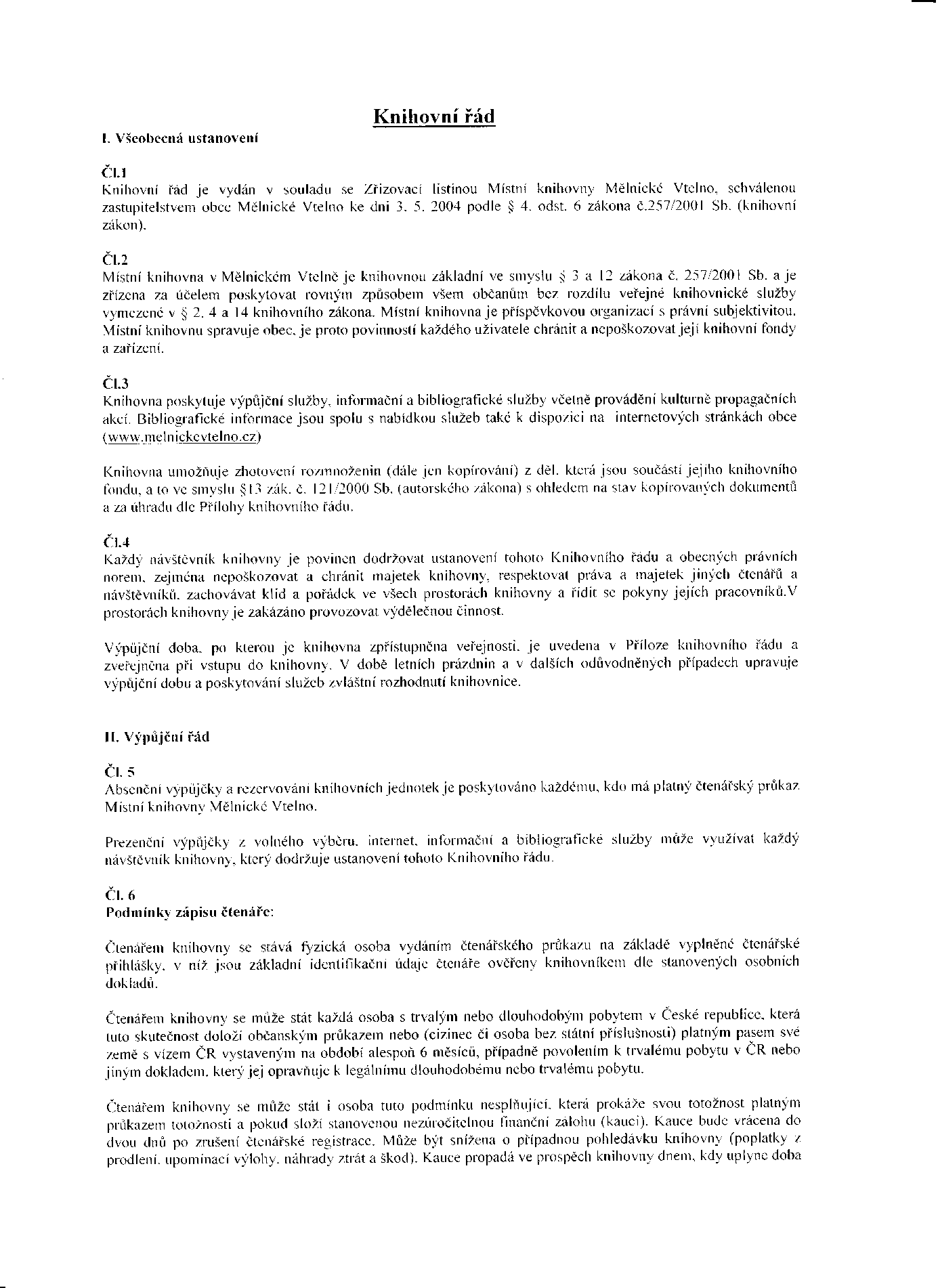 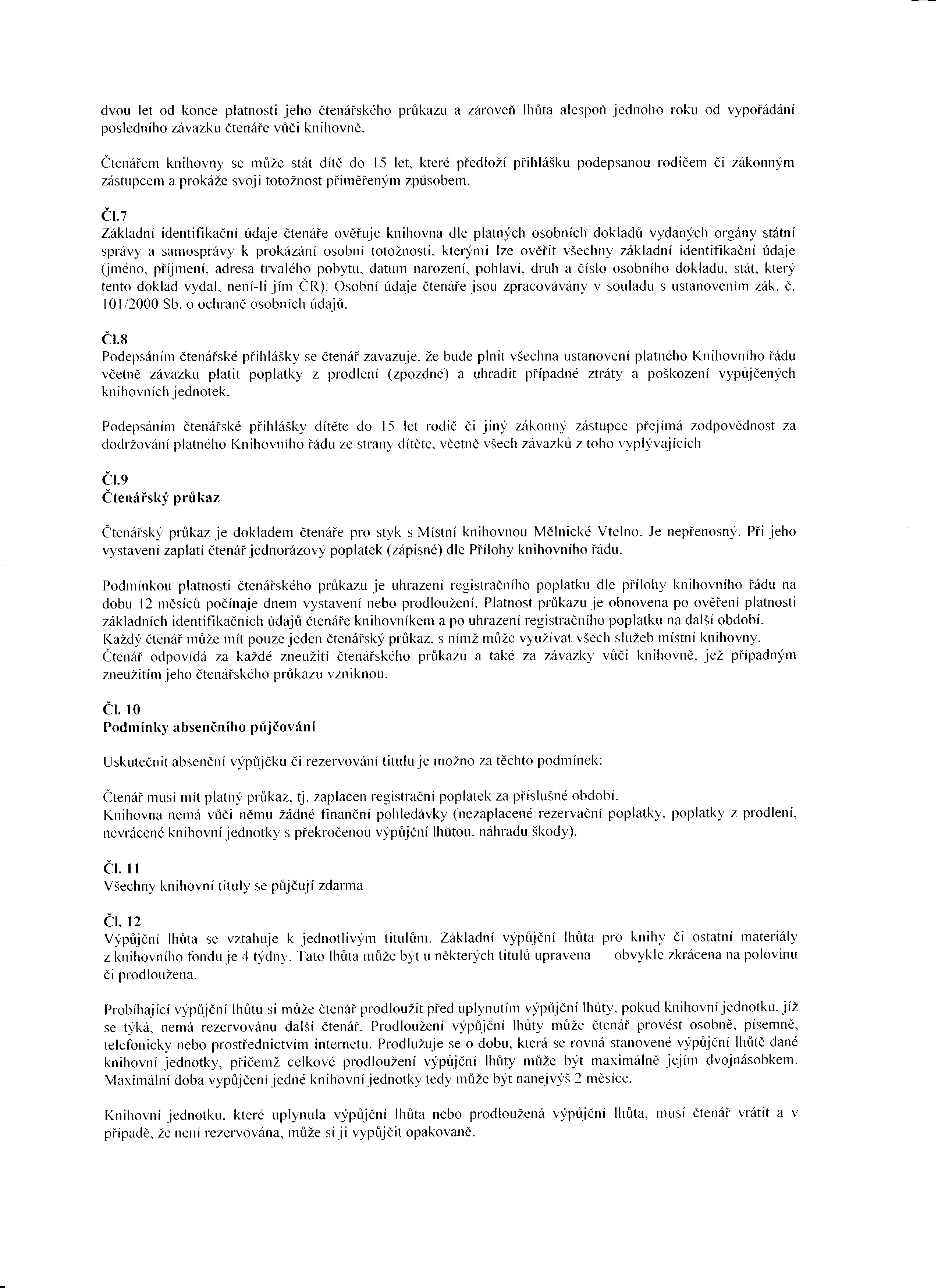 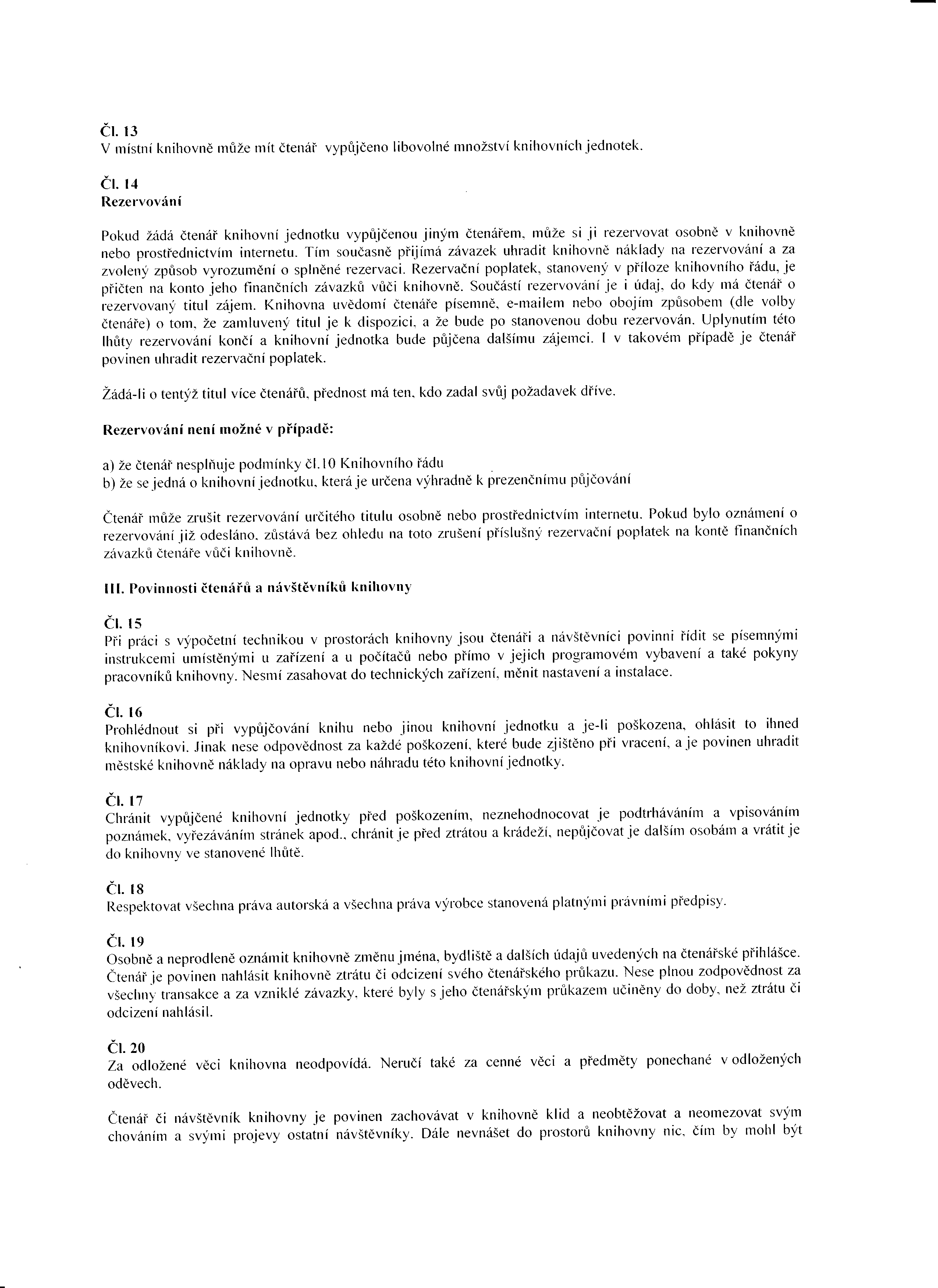 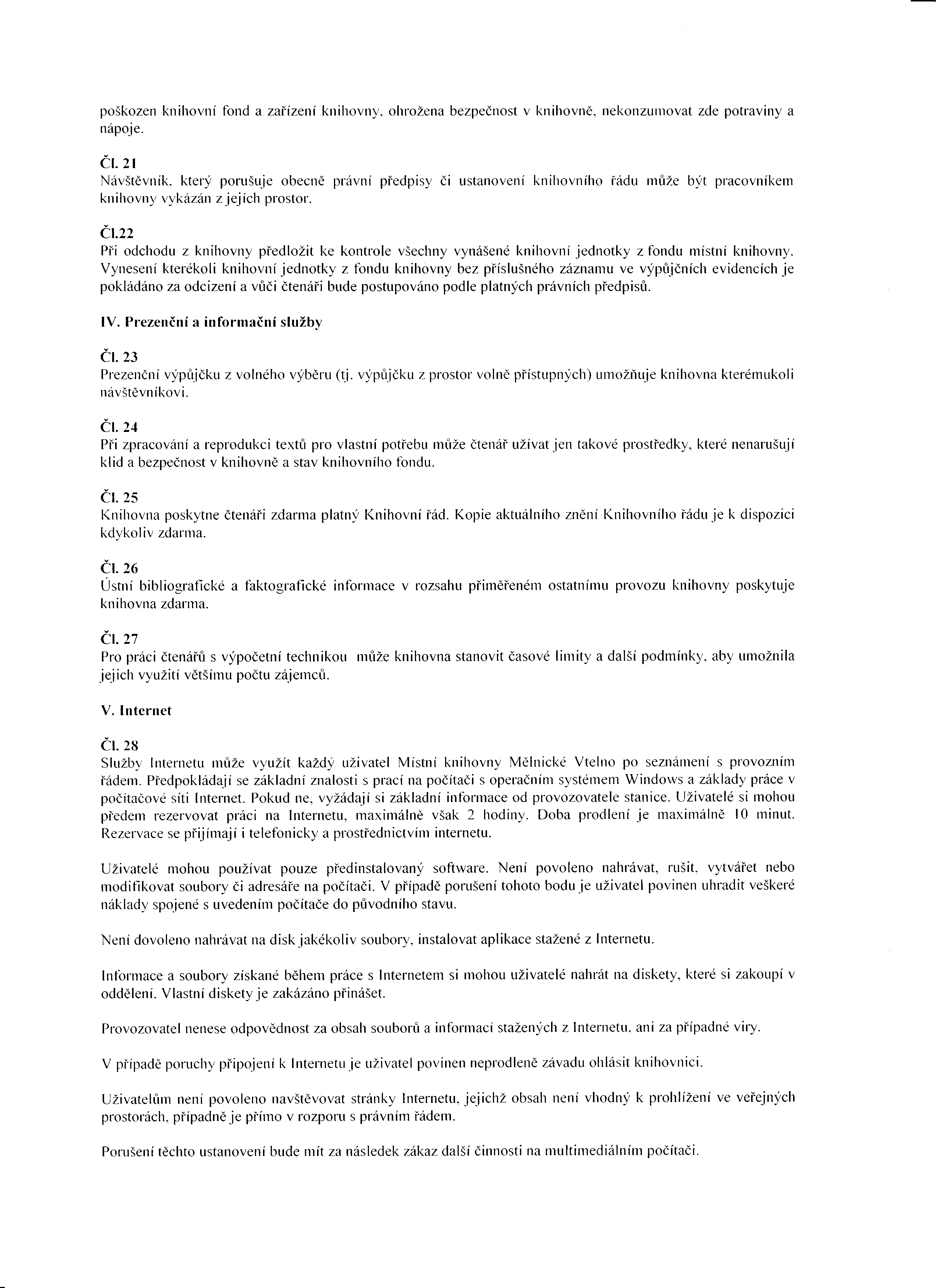 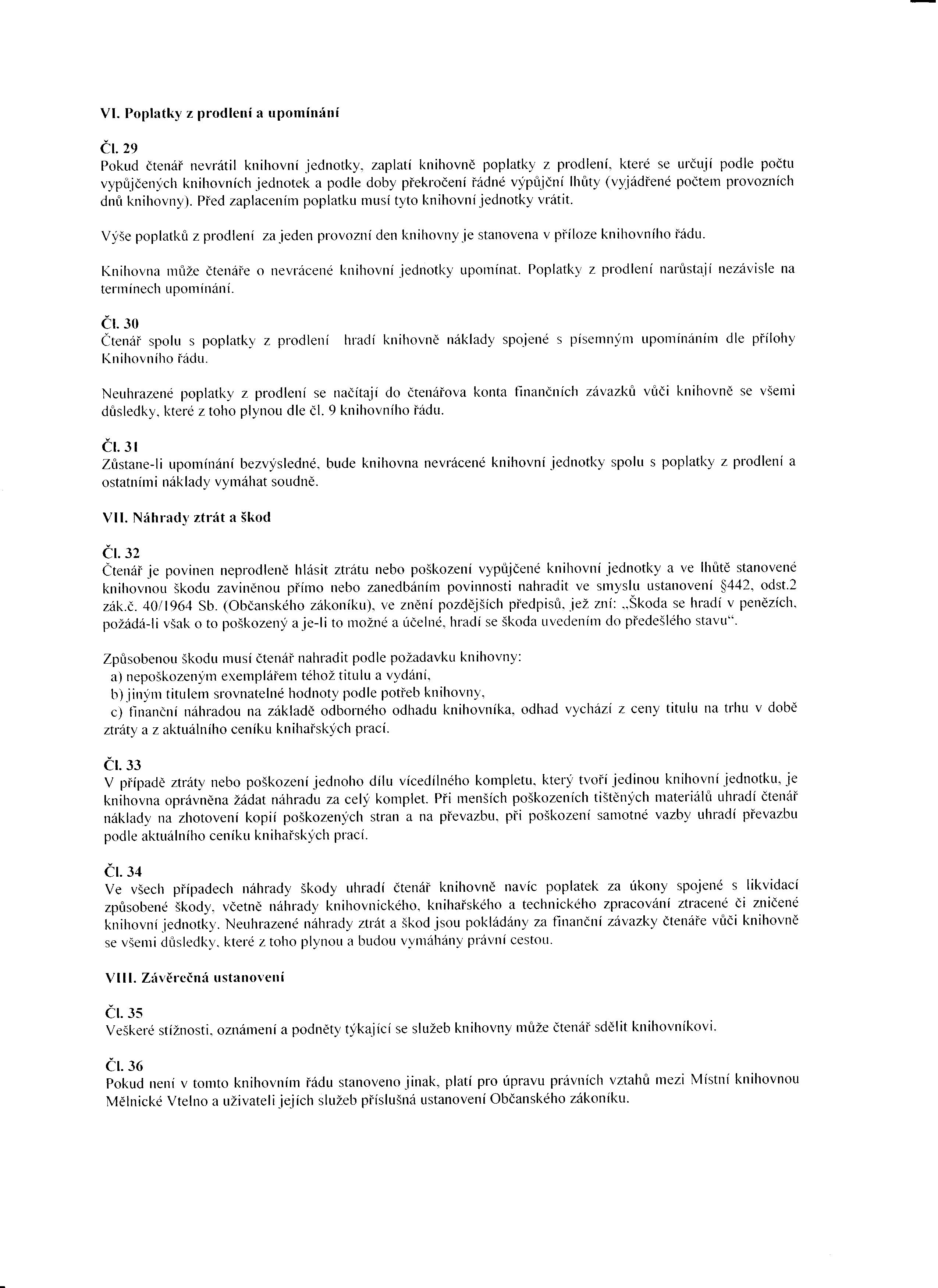 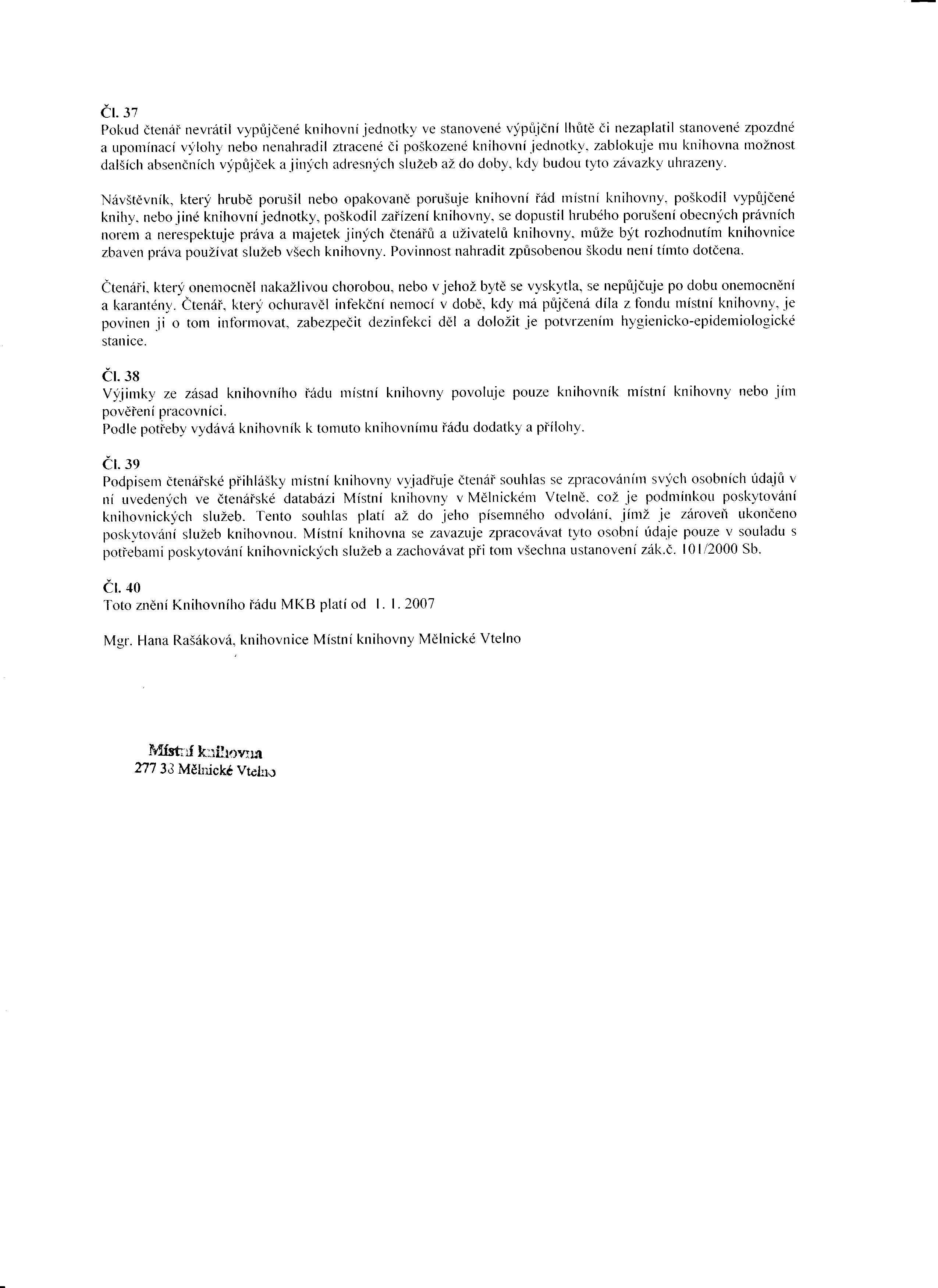 Přílohy Knihovního řádu Místní knihovny Mělnické VtelnoPříloha č.1Otevírací doba knihovny:                                 PO  :      8:00   -   12:00                                 ST   :     12:00  -  17:00Příloha č. 2Ceník služeb a sankčních poplatkůČlenské poplatky – ročníRoční zápisné        -     dospělí      50,-Kč -      děti        zdarma                                                                                                                                                                                     SlužbyPůjčovné knih a ostatních dokumentů         0 KčRezervace knihy                                              5,-KčMeziknihovní výpůjční služba v ČR            50,-KčSankční poplatkyPozdní vrácení ( zpožděné ) knihy, časopisu :1. upomínka                                                  10,-Kč2. upomínka ( 14 dní po 1. upomínce)     10,-Kč3. upomínka ( 14 dní po 2. upomínce)     10,-KčDoručenka pro předžalobní výzvu ( 1měsíc po 3. upomínce)  50,-KčZtráty  (kniha, AV médium)              pořizovací cena + 100,-KčPoškození, ztráta čtenářského průkazu                           25,-Kč